-2--3--4-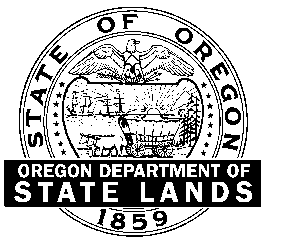 Application to Remove MaterialDerived From State-Owned Submerged and Submersible Landwww.oregonstatelands.usApplication to Remove MaterialDerived From State-Owned Submerged and Submersible Landwww.oregonstatelands.usApplication to Remove MaterialDerived From State-Owned Submerged and Submersible Landwww.oregonstatelands.usApplication to Remove MaterialDerived From State-Owned Submerged and Submersible Landwww.oregonstatelands.usApplication to Remove MaterialDerived From State-Owned Submerged and Submersible Landwww.oregonstatelands.usApplication to Remove MaterialDerived From State-Owned Submerged and Submersible Landwww.oregonstatelands.usApplication to Remove MaterialDerived From State-Owned Submerged and Submersible Landwww.oregonstatelands.usApplication to Remove MaterialDerived From State-Owned Submerged and Submersible Landwww.oregonstatelands.usDate Received:AGENCY WILL ASSIGN NUMBEROregon Department of State Lands Application No. ________________AGENCY WILL ASSIGN NUMBEROregon Department of State Lands Application No. ________________AGENCY WILL ASSIGN NUMBEROregon Department of State Lands Application No. ________________AGENCY WILL ASSIGN NUMBEROregon Department of State Lands Application No. ________________AGENCY WILL ASSIGN NUMBEROregon Department of State Lands Application No. ________________AGENCY WILL ASSIGN NUMBEROregon Department of State Lands Application No. ________________AGENCY WILL ASSIGN NUMBEROregon Department of State Lands Application No. ________________AGENCY WILL ASSIGN NUMBEROregon Department of State Lands Application No. ________________AGENCY WILL ASSIGN NUMBEROregon Department of State Lands Application No. ________________AGENCY WILL ASSIGN NUMBEROregon Department of State Lands Application No. ________________AGENCY WILL ASSIGN NUMBEROregon Department of State Lands Application No. ________________AGENCY WILL ASSIGN NUMBEROregon Department of State Lands Application No. ________________SEND COMPLETE AND SIGNED APPLICATION TO:SEND COMPLETE AND SIGNED APPLICATION TO:SEND COMPLETE AND SIGNED APPLICATION TO:SEND COMPLETE AND SIGNED APPLICATION TO:SEND COMPLETE AND SIGNED APPLICATION TO:SEND COMPLETE AND SIGNED APPLICATION TO:SEND COMPLETE AND SIGNED APPLICATION TO:SEND COMPLETE AND SIGNED APPLICATION TO:SEND COMPLETE AND SIGNED APPLICATION TO:SEND COMPLETE AND SIGNED APPLICATION TO:SEND COMPLETE AND SIGNED APPLICATION TO:SEND COMPLETE AND SIGNED APPLICATION TO:(West of the Cascade Crest)WESTERN REGIONDepartment of State Lands775 Summer Street NE, Suite 100Salem, OR  97301-1279503-986-5200FAX:  503-378-4844(West of the Cascade Crest)WESTERN REGIONDepartment of State Lands775 Summer Street NE, Suite 100Salem, OR  97301-1279503-986-5200FAX:  503-378-4844(West of the Cascade Crest)WESTERN REGIONDepartment of State Lands775 Summer Street NE, Suite 100Salem, OR  97301-1279503-986-5200FAX:  503-378-4844(West of the Cascade Crest)WESTERN REGIONDepartment of State Lands775 Summer Street NE, Suite 100Salem, OR  97301-1279503-986-5200FAX:  503-378-4844(West of the Cascade Crest)WESTERN REGIONDepartment of State Lands775 Summer Street NE, Suite 100Salem, OR  97301-1279503-986-5200FAX:  503-378-4844Mail completed application with the $750.00 non-refundable application fee, made payable to Oregon Department of State Lands.We accept Visa and Master Card; please call (503) 986-5253.Mail completed application with the $750.00 non-refundable application fee, made payable to Oregon Department of State Lands.We accept Visa and Master Card; please call (503) 986-5253.Mail completed application with the $750.00 non-refundable application fee, made payable to Oregon Department of State Lands.We accept Visa and Master Card; please call (503) 986-5253.Mail completed application with the $750.00 non-refundable application fee, made payable to Oregon Department of State Lands.We accept Visa and Master Card; please call (503) 986-5253.(East of the Cascade Crest)EASTERN REGIONDepartment of State Lands951 SW Simpson Ave, Suite 104Bend, OR  97702541-388-6112FAX:  541-388-6480(East of the Cascade Crest)EASTERN REGIONDepartment of State Lands951 SW Simpson Ave, Suite 104Bend, OR  97702541-388-6112FAX:  541-388-6480(East of the Cascade Crest)EASTERN REGIONDepartment of State Lands951 SW Simpson Ave, Suite 104Bend, OR  97702541-388-6112FAX:  541-388-6480  Lease  Lease  Lease  Lease  Lease  Lease  License  License  License  License  License  License  New  New  New  Renewal  Renewal  Renewal  Assignment  Assignment  Modification  Modification  Modification  Modification - APPLICANT INFORMATION - APPLICANT INFORMATION - APPLICANT INFORMATION - APPLICANT INFORMATION - APPLICANT INFORMATION - APPLICANT INFORMATION - APPLICANT INFORMATION - APPLICANT INFORMATION - APPLICANT INFORMATION - APPLICANT INFORMATION - APPLICANT INFORMATION - APPLICANT INFORMATIONApplicant’s Name and Address:Applicant’s Name and Address:Applicant’s Name and Address:Applicant’s Name and Address:Applicant’s Name and Address:Applicant’s Name and Address:Applicant’s Name and Address:Business Phone:	      Home Phone:      Fax:      Email Address:     Business Phone:	      Home Phone:      Fax:      Email Address:     Business Phone:	      Home Phone:      Fax:      Email Address:     Business Phone:	      Home Phone:      Fax:      Email Address:     Business Phone:	      Home Phone:      Fax:      Email Address:     Authorized Agent’s Name and Address:Authorized Agent’s Name and Address:Authorized Agent’s Name and Address:Authorized Agent’s Name and Address:Authorized Agent’s Name and Address:Authorized Agent’s Name and Address:Authorized Agent’s Name and Address:Business Phone:	      Home Phone:      Fax:      Email Address:     Business Phone:	      Home Phone:      Fax:      Email Address:     Business Phone:	      Home Phone:      Fax:      Email Address:     Business Phone:	      Home Phone:      Fax:      Email Address:     Business Phone:	      Home Phone:      Fax:      Email Address:     Contractor’s Name and Address:Contractor’s Name and Address:Contractor’s Name and Address:Contractor’s Name and Address:Contractor’s Name and Address:Contractor’s Name and Address:Contractor’s Name and Address:Business Phone:	      Home Phone:      Fax:      Email Address:     Business Phone:	      Home Phone:      Fax:      Email Address:     Business Phone:	      Home Phone:      Fax:      Email Address:     Business Phone:	      Home Phone:      Fax:      Email Address:     Business Phone:	      Home Phone:      Fax:      Email Address:      - PROJECT LOCATION - PROJECT LOCATION - PROJECT LOCATION - PROJECT LOCATION - PROJECT LOCATION - PROJECT LOCATION - PROJECT LOCATION - PROJECT LOCATION - PROJECT LOCATION - PROJECT LOCATION - PROJECT LOCATION - PROJECT LOCATION	Directly from state-owned submerged and submersible land or	From dredged material that is now on the upland	Directly from state-owned submerged and submersible land or	From dredged material that is now on the upland	Directly from state-owned submerged and submersible land or	From dredged material that is now on the upland	Directly from state-owned submerged and submersible land or	From dredged material that is now on the upland	Directly from state-owned submerged and submersible land or	From dredged material that is now on the upland	Directly from state-owned submerged and submersible land or	From dredged material that is now on the upland	Directly from state-owned submerged and submersible land or	From dredged material that is now on the upland	Directly from state-owned submerged and submersible land or	From dredged material that is now on the upland	Directly from state-owned submerged and submersible land or	From dredged material that is now on the upland	Directly from state-owned submerged and submersible land or	From dredged material that is now on the upland	Directly from state-owned submerged and submersible land or	From dredged material that is now on the upland	Directly from state-owned submerged and submersible land or	From dredged material that is now on the uplandStreet, Road or other descriptive locationStreet, Road or other descriptive locationStreet, Road or other descriptive locationStreet, Road or other descriptive locationStreet, Road or other descriptive locationStreet, Road or other descriptive locationLegal DescriptionLegal DescriptionLegal DescriptionLegal DescriptionLegal DescriptionLegal DescriptionTownship	Range	Section	QuarterTownship	Range	Section	QuarterTownship	Range	Section	QuarterTownship	Range	Section	QuarterTownship	Range	Section	QuarterTownship	Range	Section	QuarterIn or Near (City or Town)In or Near (City or Town)In or Near (City or Town)In or Near (City or Town)CountyCountyTax Map # 	Tax Lot #Tax Map # 	Tax Lot #Tax Map # 	Tax Lot #Tax Map # 	Tax Lot #Tax Map # 	Tax Lot #Tax Map # 	Tax Lot #Waterway:      	Waterway:      	Waterway:      	Waterway:      	River Mile:      River Mile:      County Property Tax Account Number:      County Property Tax Account Number:      County Property Tax Account Number:      County Property Tax Account Number:      County Property Tax Account Number:      County Property Tax Account Number:       - OPERATING PLAN(Attach additional pages, if necessary, to fully describe the project and removal) - OPERATING PLAN(Attach additional pages, if necessary, to fully describe the project and removal) - OPERATING PLAN(Attach additional pages, if necessary, to fully describe the project and removal)Purpose for need of material removal request? Purpose for need of material removal request? Purpose for need of material removal request? Method and equipment used to remove and process material from authorized area.Method and equipment used to remove and process material from authorized area.Method and equipment used to remove and process material from authorized area.Sequence of when and where material will be removed over the term of the lease or license.Sequence of when and where material will be removed over the term of the lease or license.Sequence of when and where material will be removed over the term of the lease or license.How will applicant address environmental issues associated with the proposed removal of material.How will applicant address environmental issues associated with the proposed removal of material.How will applicant address environmental issues associated with the proposed removal of material.Provide map and address of permanent disposal site location.Provide map and address of permanent disposal site location.Provide map and address of permanent disposal site location.What is dredged material going to be used for at permanent disposal site?What is dredged material going to be used for at permanent disposal site?What is dredged material going to be used for at permanent disposal site?Estimated Start Date:      Estimated Start Date:      Estimated Completion Date :       - UPLAND PROPERTY OWNER INFORMATION* - UPLAND PROPERTY OWNER INFORMATION* - UPLAND PROPERTY OWNER INFORMATION*Is the property on/from which the aggregate is being removed:	  Privately Owned		  State OwnedIs the property on/from which the aggregate is being removed:	  Privately Owned		  State OwnedIs the property on/from which the aggregate is being removed:	  Privately Owned		  State Owned*Information concerning the owners of the property adjacent to, or underlying the material you want to removeNames, addresses and phone numbers for adjacent property owners.Have you applied for Corps of Engineers or Department of State Lands permits for this project? 	 Yes		 NoIf yes, what identification number(s) were assigned by the respective agencies:*Information concerning the owners of the property adjacent to, or underlying the material you want to removeNames, addresses and phone numbers for adjacent property owners.Have you applied for Corps of Engineers or Department of State Lands permits for this project? 	 Yes		 NoIf yes, what identification number(s) were assigned by the respective agencies:*Information concerning the owners of the property adjacent to, or underlying the material you want to removeNames, addresses and phone numbers for adjacent property owners.Have you applied for Corps of Engineers or Department of State Lands permits for this project? 	 Yes		 NoIf yes, what identification number(s) were assigned by the respective agencies:Corps #:      Department of State Lands #:      Department of State Lands #:       - CITY/COUNTY PLANNING DEPARTMENT AFFIDAVIT(to be completed by local planning official) - CITY/COUNTY PLANNING DEPARTMENT AFFIDAVIT(to be completed by local planning official) - CITY/COUNTY PLANNING DEPARTMENT AFFIDAVIT(to be completed by local planning official) - CITY/COUNTY PLANNING DEPARTMENT AFFIDAVIT(to be completed by local planning official) - CITY/COUNTY PLANNING DEPARTMENT AFFIDAVIT(to be completed by local planning official) - CITY/COUNTY PLANNING DEPARTMENT AFFIDAVIT(to be completed by local planning official) - CITY/COUNTY PLANNING DEPARTMENT AFFIDAVIT(to be completed by local planning official) - CITY/COUNTY PLANNING DEPARTMENT AFFIDAVIT(to be completed by local planning official) - CITY/COUNTY PLANNING DEPARTMENT AFFIDAVIT(to be completed by local planning official) - CITY/COUNTY PLANNING DEPARTMENT AFFIDAVIT(to be completed by local planning official) - CITY/COUNTY PLANNING DEPARTMENT AFFIDAVIT(to be completed by local planning official) - CITY/COUNTY PLANNING DEPARTMENT AFFIDAVIT(to be completed by local planning official) This project is not regulated by the local comprehensive plan and zoning ordinance. This project has been reviewed and is consistent with the local comprehensive plan and zoning ordinance. This project has been reviewed and is not consistent with the local comprehensive plan and zone ordinance. Consistency of this project with the local planning ordinance cannot be determined until the following local approval(s) are obtained:		 Conditional Use Approval		 Development Permit		 Plan Amendment			 Zone Change		 Other:_________________________________________________________An application  has  has not been made for local approvals checked above. This project is not regulated by the local comprehensive plan and zoning ordinance. This project has been reviewed and is consistent with the local comprehensive plan and zoning ordinance. This project has been reviewed and is not consistent with the local comprehensive plan and zone ordinance. Consistency of this project with the local planning ordinance cannot be determined until the following local approval(s) are obtained:		 Conditional Use Approval		 Development Permit		 Plan Amendment			 Zone Change		 Other:_________________________________________________________An application  has  has not been made for local approvals checked above. This project is not regulated by the local comprehensive plan and zoning ordinance. This project has been reviewed and is consistent with the local comprehensive plan and zoning ordinance. This project has been reviewed and is not consistent with the local comprehensive plan and zone ordinance. Consistency of this project with the local planning ordinance cannot be determined until the following local approval(s) are obtained:		 Conditional Use Approval		 Development Permit		 Plan Amendment			 Zone Change		 Other:_________________________________________________________An application  has  has not been made for local approvals checked above. This project is not regulated by the local comprehensive plan and zoning ordinance. This project has been reviewed and is consistent with the local comprehensive plan and zoning ordinance. This project has been reviewed and is not consistent with the local comprehensive plan and zone ordinance. Consistency of this project with the local planning ordinance cannot be determined until the following local approval(s) are obtained:		 Conditional Use Approval		 Development Permit		 Plan Amendment			 Zone Change		 Other:_________________________________________________________An application  has  has not been made for local approvals checked above. This project is not regulated by the local comprehensive plan and zoning ordinance. This project has been reviewed and is consistent with the local comprehensive plan and zoning ordinance. This project has been reviewed and is not consistent with the local comprehensive plan and zone ordinance. Consistency of this project with the local planning ordinance cannot be determined until the following local approval(s) are obtained:		 Conditional Use Approval		 Development Permit		 Plan Amendment			 Zone Change		 Other:_________________________________________________________An application  has  has not been made for local approvals checked above. This project is not regulated by the local comprehensive plan and zoning ordinance. This project has been reviewed and is consistent with the local comprehensive plan and zoning ordinance. This project has been reviewed and is not consistent with the local comprehensive plan and zone ordinance. Consistency of this project with the local planning ordinance cannot be determined until the following local approval(s) are obtained:		 Conditional Use Approval		 Development Permit		 Plan Amendment			 Zone Change		 Other:_________________________________________________________An application  has  has not been made for local approvals checked above. This project is not regulated by the local comprehensive plan and zoning ordinance. This project has been reviewed and is consistent with the local comprehensive plan and zoning ordinance. This project has been reviewed and is not consistent with the local comprehensive plan and zone ordinance. Consistency of this project with the local planning ordinance cannot be determined until the following local approval(s) are obtained:		 Conditional Use Approval		 Development Permit		 Plan Amendment			 Zone Change		 Other:_________________________________________________________An application  has  has not been made for local approvals checked above. This project is not regulated by the local comprehensive plan and zoning ordinance. This project has been reviewed and is consistent with the local comprehensive plan and zoning ordinance. This project has been reviewed and is not consistent with the local comprehensive plan and zone ordinance. Consistency of this project with the local planning ordinance cannot be determined until the following local approval(s) are obtained:		 Conditional Use Approval		 Development Permit		 Plan Amendment			 Zone Change		 Other:_________________________________________________________An application  has  has not been made for local approvals checked above. This project is not regulated by the local comprehensive plan and zoning ordinance. This project has been reviewed and is consistent with the local comprehensive plan and zoning ordinance. This project has been reviewed and is not consistent with the local comprehensive plan and zone ordinance. Consistency of this project with the local planning ordinance cannot be determined until the following local approval(s) are obtained:		 Conditional Use Approval		 Development Permit		 Plan Amendment			 Zone Change		 Other:_________________________________________________________An application  has  has not been made for local approvals checked above. This project is not regulated by the local comprehensive plan and zoning ordinance. This project has been reviewed and is consistent with the local comprehensive plan and zoning ordinance. This project has been reviewed and is not consistent with the local comprehensive plan and zone ordinance. Consistency of this project with the local planning ordinance cannot be determined until the following local approval(s) are obtained:		 Conditional Use Approval		 Development Permit		 Plan Amendment			 Zone Change		 Other:_________________________________________________________An application  has  has not been made for local approvals checked above. This project is not regulated by the local comprehensive plan and zoning ordinance. This project has been reviewed and is consistent with the local comprehensive plan and zoning ordinance. This project has been reviewed and is not consistent with the local comprehensive plan and zone ordinance. Consistency of this project with the local planning ordinance cannot be determined until the following local approval(s) are obtained:		 Conditional Use Approval		 Development Permit		 Plan Amendment			 Zone Change		 Other:_________________________________________________________An application  has  has not been made for local approvals checked above. This project is not regulated by the local comprehensive plan and zoning ordinance. This project has been reviewed and is consistent with the local comprehensive plan and zoning ordinance. This project has been reviewed and is not consistent with the local comprehensive plan and zone ordinance. Consistency of this project with the local planning ordinance cannot be determined until the following local approval(s) are obtained:		 Conditional Use Approval		 Development Permit		 Plan Amendment			 Zone Change		 Other:_________________________________________________________An application  has  has not been made for local approvals checked above.Signature of local planning officialSignature of local planning officialTitleTitleCity / CountyCity / CountyCity / CountyDateDate - BUSINESS INFORMATION - BUSINESS INFORMATION - BUSINESS INFORMATION - BUSINESS INFORMATION - BUSINESS INFORMATION - BUSINESS INFORMATION - BUSINESS INFORMATION - BUSINESS INFORMATION - BUSINESS INFORMATION - BUSINESS INFORMATION - BUSINESS INFORMATION - BUSINESS INFORMATIONLIMITED LIABILITY COMPANY: Complete the followingLIMITED LIABILITY COMPANY: Complete the followingLIMITED LIABILITY COMPANY: Complete the followingLIMITED LIABILITY COMPANY: Complete the followingLIMITED LIABILITY COMPANY: Complete the followingLIMITED LIABILITY COMPANY: Complete the followingLIMITED LIABILITY COMPANY: Complete the followingLIMITED LIABILITY COMPANY: Complete the followingLIMITED LIABILITY COMPANY: Complete the followingLIMITED LIABILITY COMPANY: Complete the followingLIMITED LIABILITY COMPANY: Complete the followingLIMITED LIABILITY COMPANY: Complete the followingDo you have authority from the Oregon Secretary of State to do business in the State of Oregon?	 Yes	 NoIs the LLC presently in good standing with the Oregon Secretary of State?				 Yes	 NoIn what state is the LLC primarily domiciled?      Is the LLC name and the Oregon business address the same as stated in this application?		 Yes	 No	If no, state the legal Name:      Address:Street or Box Number						City				State		Zip CodeDo you have authority from the Oregon Secretary of State to do business in the State of Oregon?	 Yes	 NoIs the LLC presently in good standing with the Oregon Secretary of State?				 Yes	 NoIn what state is the LLC primarily domiciled?      Is the LLC name and the Oregon business address the same as stated in this application?		 Yes	 No	If no, state the legal Name:      Address:Street or Box Number						City				State		Zip CodeDo you have authority from the Oregon Secretary of State to do business in the State of Oregon?	 Yes	 NoIs the LLC presently in good standing with the Oregon Secretary of State?				 Yes	 NoIn what state is the LLC primarily domiciled?      Is the LLC name and the Oregon business address the same as stated in this application?		 Yes	 No	If no, state the legal Name:      Address:Street or Box Number						City				State		Zip CodeDo you have authority from the Oregon Secretary of State to do business in the State of Oregon?	 Yes	 NoIs the LLC presently in good standing with the Oregon Secretary of State?				 Yes	 NoIn what state is the LLC primarily domiciled?      Is the LLC name and the Oregon business address the same as stated in this application?		 Yes	 No	If no, state the legal Name:      Address:Street or Box Number						City				State		Zip CodeDo you have authority from the Oregon Secretary of State to do business in the State of Oregon?	 Yes	 NoIs the LLC presently in good standing with the Oregon Secretary of State?				 Yes	 NoIn what state is the LLC primarily domiciled?      Is the LLC name and the Oregon business address the same as stated in this application?		 Yes	 No	If no, state the legal Name:      Address:Street or Box Number						City				State		Zip CodeDo you have authority from the Oregon Secretary of State to do business in the State of Oregon?	 Yes	 NoIs the LLC presently in good standing with the Oregon Secretary of State?				 Yes	 NoIn what state is the LLC primarily domiciled?      Is the LLC name and the Oregon business address the same as stated in this application?		 Yes	 No	If no, state the legal Name:      Address:Street or Box Number						City				State		Zip CodeDo you have authority from the Oregon Secretary of State to do business in the State of Oregon?	 Yes	 NoIs the LLC presently in good standing with the Oregon Secretary of State?				 Yes	 NoIn what state is the LLC primarily domiciled?      Is the LLC name and the Oregon business address the same as stated in this application?		 Yes	 No	If no, state the legal Name:      Address:Street or Box Number						City				State		Zip CodeDo you have authority from the Oregon Secretary of State to do business in the State of Oregon?	 Yes	 NoIs the LLC presently in good standing with the Oregon Secretary of State?				 Yes	 NoIn what state is the LLC primarily domiciled?      Is the LLC name and the Oregon business address the same as stated in this application?		 Yes	 No	If no, state the legal Name:      Address:Street or Box Number						City				State		Zip CodeDo you have authority from the Oregon Secretary of State to do business in the State of Oregon?	 Yes	 NoIs the LLC presently in good standing with the Oregon Secretary of State?				 Yes	 NoIn what state is the LLC primarily domiciled?      Is the LLC name and the Oregon business address the same as stated in this application?		 Yes	 No	If no, state the legal Name:      Address:Street or Box Number						City				State		Zip CodeDo you have authority from the Oregon Secretary of State to do business in the State of Oregon?	 Yes	 NoIs the LLC presently in good standing with the Oregon Secretary of State?				 Yes	 NoIn what state is the LLC primarily domiciled?      Is the LLC name and the Oregon business address the same as stated in this application?		 Yes	 No	If no, state the legal Name:      Address:Street or Box Number						City				State		Zip CodeDo you have authority from the Oregon Secretary of State to do business in the State of Oregon?	 Yes	 NoIs the LLC presently in good standing with the Oregon Secretary of State?				 Yes	 NoIn what state is the LLC primarily domiciled?      Is the LLC name and the Oregon business address the same as stated in this application?		 Yes	 No	If no, state the legal Name:      Address:Street or Box Number						City				State		Zip CodeDo you have authority from the Oregon Secretary of State to do business in the State of Oregon?	 Yes	 NoIs the LLC presently in good standing with the Oregon Secretary of State?				 Yes	 NoIn what state is the LLC primarily domiciled?      Is the LLC name and the Oregon business address the same as stated in this application?		 Yes	 No	If no, state the legal Name:      Address:Street or Box Number						City				State		Zip CodeAdditionally, a LIMITED LIABILITY COMPANY must submit the following with the application:A certified copy of the company’s Articles of OrganizationA copy of the company’s operating agreementAdditionally, a LIMITED LIABILITY COMPANY must submit the following with the application:A certified copy of the company’s Articles of OrganizationA copy of the company’s operating agreementAdditionally, a LIMITED LIABILITY COMPANY must submit the following with the application:A certified copy of the company’s Articles of OrganizationA copy of the company’s operating agreementAdditionally, a LIMITED LIABILITY COMPANY must submit the following with the application:A certified copy of the company’s Articles of OrganizationA copy of the company’s operating agreementAdditionally, a LIMITED LIABILITY COMPANY must submit the following with the application:A certified copy of the company’s Articles of OrganizationA copy of the company’s operating agreementAdditionally, a LIMITED LIABILITY COMPANY must submit the following with the application:A certified copy of the company’s Articles of OrganizationA copy of the company’s operating agreementAdditionally, a LIMITED LIABILITY COMPANY must submit the following with the application:A certified copy of the company’s Articles of OrganizationA copy of the company’s operating agreementAdditionally, a LIMITED LIABILITY COMPANY must submit the following with the application:A certified copy of the company’s Articles of OrganizationA copy of the company’s operating agreementAdditionally, a LIMITED LIABILITY COMPANY must submit the following with the application:A certified copy of the company’s Articles of OrganizationA copy of the company’s operating agreementAdditionally, a LIMITED LIABILITY COMPANY must submit the following with the application:A certified copy of the company’s Articles of OrganizationA copy of the company’s operating agreementAdditionally, a LIMITED LIABILITY COMPANY must submit the following with the application:A certified copy of the company’s Articles of OrganizationA copy of the company’s operating agreementAdditionally, a LIMITED LIABILITY COMPANY must submit the following with the application:A certified copy of the company’s Articles of OrganizationA copy of the company’s operating agreementCORPORATION:  Complete the following:CORPORATION:  Complete the following:CORPORATION:  Complete the following:CORPORATION:  Complete the following:CORPORATION:  Complete the following:CORPORATION:  Complete the following:CORPORATION:  Complete the following:CORPORATION:  Complete the following:CORPORATION:  Complete the following:CORPORATION:  Complete the following:CORPORATION:  Complete the following:CORPORATION:  Complete the following:Do you have authority from the Oregon Secretary of State to do business in the State of Oregon?	 Yes	 NoIs the corporation presently in good standing with the Oregon Secretary of State?			 Yes	 NoIn what state are you incorporated?      Is the legal corporation name and Oregon business address the same as stated in this application?	 Yes	 NoIf no, state the legal Corporate Name:      Address:Street or Box Number						City				State		Zip CodeDo you have authority from the Oregon Secretary of State to do business in the State of Oregon?	 Yes	 NoIs the corporation presently in good standing with the Oregon Secretary of State?			 Yes	 NoIn what state are you incorporated?      Is the legal corporation name and Oregon business address the same as stated in this application?	 Yes	 NoIf no, state the legal Corporate Name:      Address:Street or Box Number						City				State		Zip CodeDo you have authority from the Oregon Secretary of State to do business in the State of Oregon?	 Yes	 NoIs the corporation presently in good standing with the Oregon Secretary of State?			 Yes	 NoIn what state are you incorporated?      Is the legal corporation name and Oregon business address the same as stated in this application?	 Yes	 NoIf no, state the legal Corporate Name:      Address:Street or Box Number						City				State		Zip CodeDo you have authority from the Oregon Secretary of State to do business in the State of Oregon?	 Yes	 NoIs the corporation presently in good standing with the Oregon Secretary of State?			 Yes	 NoIn what state are you incorporated?      Is the legal corporation name and Oregon business address the same as stated in this application?	 Yes	 NoIf no, state the legal Corporate Name:      Address:Street or Box Number						City				State		Zip CodeDo you have authority from the Oregon Secretary of State to do business in the State of Oregon?	 Yes	 NoIs the corporation presently in good standing with the Oregon Secretary of State?			 Yes	 NoIn what state are you incorporated?      Is the legal corporation name and Oregon business address the same as stated in this application?	 Yes	 NoIf no, state the legal Corporate Name:      Address:Street or Box Number						City				State		Zip CodeDo you have authority from the Oregon Secretary of State to do business in the State of Oregon?	 Yes	 NoIs the corporation presently in good standing with the Oregon Secretary of State?			 Yes	 NoIn what state are you incorporated?      Is the legal corporation name and Oregon business address the same as stated in this application?	 Yes	 NoIf no, state the legal Corporate Name:      Address:Street or Box Number						City				State		Zip CodeDo you have authority from the Oregon Secretary of State to do business in the State of Oregon?	 Yes	 NoIs the corporation presently in good standing with the Oregon Secretary of State?			 Yes	 NoIn what state are you incorporated?      Is the legal corporation name and Oregon business address the same as stated in this application?	 Yes	 NoIf no, state the legal Corporate Name:      Address:Street or Box Number						City				State		Zip CodeDo you have authority from the Oregon Secretary of State to do business in the State of Oregon?	 Yes	 NoIs the corporation presently in good standing with the Oregon Secretary of State?			 Yes	 NoIn what state are you incorporated?      Is the legal corporation name and Oregon business address the same as stated in this application?	 Yes	 NoIf no, state the legal Corporate Name:      Address:Street or Box Number						City				State		Zip CodeDo you have authority from the Oregon Secretary of State to do business in the State of Oregon?	 Yes	 NoIs the corporation presently in good standing with the Oregon Secretary of State?			 Yes	 NoIn what state are you incorporated?      Is the legal corporation name and Oregon business address the same as stated in this application?	 Yes	 NoIf no, state the legal Corporate Name:      Address:Street or Box Number						City				State		Zip CodeDo you have authority from the Oregon Secretary of State to do business in the State of Oregon?	 Yes	 NoIs the corporation presently in good standing with the Oregon Secretary of State?			 Yes	 NoIn what state are you incorporated?      Is the legal corporation name and Oregon business address the same as stated in this application?	 Yes	 NoIf no, state the legal Corporate Name:      Address:Street or Box Number						City				State		Zip CodeDo you have authority from the Oregon Secretary of State to do business in the State of Oregon?	 Yes	 NoIs the corporation presently in good standing with the Oregon Secretary of State?			 Yes	 NoIn what state are you incorporated?      Is the legal corporation name and Oregon business address the same as stated in this application?	 Yes	 NoIf no, state the legal Corporate Name:      Address:Street or Box Number						City				State		Zip CodeDo you have authority from the Oregon Secretary of State to do business in the State of Oregon?	 Yes	 NoIs the corporation presently in good standing with the Oregon Secretary of State?			 Yes	 NoIn what state are you incorporated?      Is the legal corporation name and Oregon business address the same as stated in this application?	 Yes	 NoIf no, state the legal Corporate Name:      Address:Street or Box Number						City				State		Zip CodePARTNERSHIP OR JOINT VENTURE:  Complete the following:PARTNERSHIP OR JOINT VENTURE:  Complete the following:PARTNERSHIP OR JOINT VENTURE:  Complete the following:PARTNERSHIP OR JOINT VENTURE:  Complete the following:PARTNERSHIP OR JOINT VENTURE:  Complete the following:PARTNERSHIP OR JOINT VENTURE:  Complete the following:PARTNERSHIP OR JOINT VENTURE:  Complete the following:PARTNERSHIP OR JOINT VENTURE:  Complete the following:PARTNERSHIP OR JOINT VENTURE:  Complete the following:PARTNERSHIP OR JOINT VENTURE:  Complete the following:PARTNERSHIP OR JOINT VENTURE:  Complete the following:PARTNERSHIP OR JOINT VENTURE:  Complete the following:NAMEBUSINESS ADDRESSBUSINESS ADDRESSBUSINESS ADDRESSBUSINESS ADDRESSBUSINESS ADDRESS%SHARE%SHARE%SHAREDIVISIONDIVISIONDIVISIONTRUST:   Complete the following for each beneficiary of the Trust:TRUST:   Complete the following for each beneficiary of the Trust:TRUST:   Complete the following for each beneficiary of the Trust:TRUST:   Complete the following for each beneficiary of the Trust:TRUST:   Complete the following for each beneficiary of the Trust:TRUST:   Complete the following for each beneficiary of the Trust:TRUST:   Complete the following for each beneficiary of the Trust:TRUST:   Complete the following for each beneficiary of the Trust:TRUST:   Complete the following for each beneficiary of the Trust:TRUST:   Complete the following for each beneficiary of the Trust:TRUST:   Complete the following for each beneficiary of the Trust:TRUST:   Complete the following for each beneficiary of the Trust:NAMENAMENAMENAMENAMEBUSINESS ADDRESSBUSINESS ADDRESSBUSINESS ADDRESSBUSINESS ADDRESSBUSINESS ADDRESSBUSINESS ADDRESSBUSINESS ADDRESSOR identify the Trust document by title, document number, and county where document is recorded:OR identify the Trust document by title, document number, and county where document is recorded:OR identify the Trust document by title, document number, and county where document is recorded:OR identify the Trust document by title, document number, and county where document is recorded:OR identify the Trust document by title, document number, and county where document is recorded:OR identify the Trust document by title, document number, and county where document is recorded:OR identify the Trust document by title, document number, and county where document is recorded:OR identify the Trust document by title, document number, and county where document is recorded:OR identify the Trust document by title, document number, and county where document is recorded:OR identify the Trust document by title, document number, and county where document is recorded:OR identify the Trust document by title, document number, and county where document is recorded:OR identify the Trust document by title, document number, and county where document is recorded:TITLETITLETITLEDOCUMENT NUMBERDOCUMENT NUMBERDOCUMENT NUMBERDOCUMENT NUMBERDOCUMENT NUMBERCOUNTYCOUNTYCOUNTYCOUNTYA resolution that the individual designated to sign is authorized to act on behalf of the company in this matter.A resolution that the individual designated to sign is authorized to act on behalf of the company in this matter.A resolution that the individual designated to sign is authorized to act on behalf of the company in this matter.A resolution that the individual designated to sign is authorized to act on behalf of the company in this matter.A resolution that the individual designated to sign is authorized to act on behalf of the company in this matter.A resolution that the individual designated to sign is authorized to act on behalf of the company in this matter.A resolution that the individual designated to sign is authorized to act on behalf of the company in this matter.A resolution that the individual designated to sign is authorized to act on behalf of the company in this matter.A resolution that the individual designated to sign is authorized to act on behalf of the company in this matter.A resolution that the individual designated to sign is authorized to act on behalf of the company in this matter.A resolution that the individual designated to sign is authorized to act on behalf of the company in this matter.A resolution that the individual designated to sign is authorized to act on behalf of the company in this matter. - FOR A COMPLETE APPLICATIONPLEASE SUBMIT ALL OF THE FOLLOWING:A street or highway location map with road directions to the site from the nearest main highway or road.County Assessor map.  Indicate on map, the location of property and area of direct removal or dredge material.A copy of the current year’s property tax statement which identifies the present owner’s name(s), land values, land size and tax account numbers of the riparian uplands.Documentation that provides the name of the person, agency or party who placed the dredge material (if applicable) on said property, along with the amount of sand and approximate date it was placed at the site.Estimated cubic yards to be removed annually:       Any additional pages to fully describe operating planNon-refundable application fee of $750.00.   - APPLICANT SIGNATUREI hereby request a state authorization for:  Less than (3) calendar years (license) or	  A term of       (not greater than 10 calendar years)Application is hereby made for the activities described herein, other associated uses may require a separate application.  I certify that I am familiar with the information contained in the application, and, to the best of my knowledge and belief, this information is true, complete, and accurate.  I further certify that I possess the authority to undertake the proposed activities.  I understand that the granting of other permits by local, county, state or federal agencies does not release me from the requirement of obtaining the authorization requested before commencing the project.  Print /Type Name	              Title	                   ____________Applicant Signature	DateI appoint the person named below to act as my duly authorized agent.Print /Type Name	Title	                  ___________Authorized Agent Signature		Date